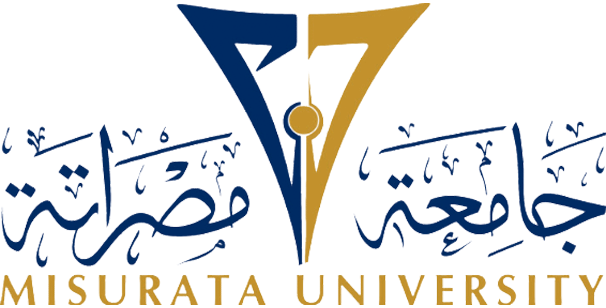 التقرير الفصلي عن مقرر علمي لفصل (                      )يتكون هذا التقرير من عشرة أجزاء وضعت بإحكام ونرجو الاجابة عليها بدقة:الجزء التاسع: توصيف المقرر الدراسي:نقاط القوة في توصيف المقرر الدراسي:.........................................................................................................................................................................................................................................................................نقاط الضعف في توصيف المقرر الدراسي:..........................................................................................................................................................................................................................................................................التوصيات بشأن تطوير توصيف المقرر:..........................................................................................................................................................................................................................................................................مراجع حديثة مقترحة للمقرر:..........................................................................................................................................................................................................................................................................الجزء العاشر: أي ملاحظات أخرى:..........................................................................................................................................................................................................................................................................اسم الاستاذ: .......................................توقيع الاستاذ: ............................................ اعتماد:......................... رئيس قسم ......................الجزء الأول: معلومات عن الأستاذالجزء الأول: معلومات عن الأستاذالجزء الأول: معلومات عن الأستاذالجزء الأول: معلومات عن الأستاذالبيانالمحتوىالبيانالمحتوىاسم الاستاذ...............................الدرجة العلمية/ الوظيفية...............................القسم العلمي............................... أساسي/ متعاون...............................البريد الالكتروني...............................رقم الهاتف...............................الجزء الثاني: معلومات عن المقررالدراسي.الجزء الثاني: معلومات عن المقررالدراسي.الجزء الثاني: معلومات عن المقررالدراسي.الجزء الثاني: معلومات عن المقررالدراسي.الجزء الثاني: معلومات عن المقررالدراسي.رمز المقرر واسمه..........................................................عدد مرات تدريس المقرر...........رقم المجموعات التي تقوم بتدريسهامج(     )مج(     )مج(     )مج(     )مج(     )مج(     )عدد الطلبة المسجلين بكل مجموعةعدد المحاضرات المنفذة لكل مجموعة نسبة حضور الطلبةعدد المحاضرات التي تغيبت عنها عدد المحاضرات التعويضيةالمنفذةنسبة تغطية المنهج في كل مجموعةعدد المحاضرات التي تحتاجها لاستكمال المنهجالمواضيع التي لم يتم تغطيتها من مفردات المقرر المعتمدةالمجموعات المعنيةالأسبــــــــــــــــابالجزء الثالث: طرق ووسائل التدريس المستخدمة:الجزء الثالث: طرق ووسائل التدريس المستخدمة:الجزء الثالث: طرق ووسائل التدريس المستخدمة:الجزء الثالث: طرق ووسائل التدريس المستخدمة:الجزء الثالث: طرق ووسائل التدريس المستخدمة:الجزء الرابع: المحاضرات:الجزء الرابع: المحاضرات:الجزء الرابع: المحاضرات:الجزء الرابع: المحاضرات:الجزء الرابع: المحاضرات:البيــــــــــــــــــــــــــــــان نعم لانسبة الاستخدامنسبة الاستخدامالبيــــــــــــــــــــــــــــــان نعم لاملاحظاتمحاضراتهل توجد أهداف محددة للمقرر؟عروض تقديميةهل توجد عناصر محددة لكل محاضرة؟ورش عملهل تقوم بإعطاء مقدمة وملخص لكل محاضرة؟حلقات نقاشهل يتم محاورة الطلبة وخلق جو ملائم لعملية التعلم؟تحليل تمارينهل يتم تجزئة محاضرة وتخصيص فترة للاستراحة؟الاستراحة:..... دقيقةزيارات ميدانيةهل يتم تحديد أوقات مخصصة للمراجعة خارج المحاضرة؟أخرى (تذكر):................ملاحظات أخرى:الجزء الخامس: المناهج المستخدمة:الجزء الخامس: المناهج المستخدمة:الجزء الخامس: المناهج المستخدمة:الجزء الخامس: المناهج المستخدمة:الجزء الخامس: المناهج المستخدمة:الجزء الخامس: المناهج المستخدمة:الجزء الخامس: المناهج المستخدمة:الجزء السادس: أدوات التقييم المستخدمة:الجزء السادس: أدوات التقييم المستخدمة:الجزء السادس: أدوات التقييم المستخدمة:الجزء السادس: أدوات التقييم المستخدمة:الجزء السادس: أدوات التقييم المستخدمة:الجزء السادس: أدوات التقييم المستخدمة:الجزء السادس: أدوات التقييم المستخدمة:الجزء السادس: أدوات التقييم المستخدمة:الجزء السادس: أدوات التقييم المستخدمة:الجزء السادس: أدوات التقييم المستخدمة:البيــــــــــــــــــــــــــــــان نعم نعم لاملاحظاتملاحظاتملاحظاتالبيــــــــــــــــــــــــــــــان البيــــــــــــــــــــــــــــــان البيــــــــــــــــــــــــــــــان نعم لالادرجة التقييمدرجة التقييمدرجة التقييمكتاب واحد.امتحانات جزئية / نصفيةامتحانات جزئية / نصفيةامتحانات جزئية / نصفيةكتب متعددة (...........كتاب).أوراق بحثيةأوراق بحثيةأوراق بحثيةمذكرة مطبوعة.مجموعات عملمجموعات عملمجموعات عملإملاءمجموعات نقاشمجموعات نقاشمجموعات نقاشأخرى (تذكر):..................إجابة تمارينإجابة تمارينإجابة تمارينتقديم عروضتقديم عروضتقديم عروضأخرى (تذكر):..................أخرى (تذكر):..................أخرى (تذكر):..................الجزء السابع: الامتحانات:الجزء السابع: الامتحانات:الجزء السابع: الامتحانات:الجزء السابع: الامتحانات:الجزء السابع: الامتحانات:الجزء السابع: الامتحانات:الجزء السابع: الامتحانات:الجزء السابع: الامتحانات:الجزء السابع: الامتحانات:الجزء الثامن: أسئلة الامتحانات:الجزء الثامن: أسئلة الامتحانات:الجزء الثامن: أسئلة الامتحانات:الجزء الثامن: أسئلة الامتحانات:الجزء الثامن: أسئلة الامتحانات:الجزء الثامن: أسئلة الامتحانات:الجزء الثامن: أسئلة الامتحانات:الجزء الثامن: أسئلة الامتحانات:البيــــــــــــــــــــــــــــــان البيــــــــــــــــــــــــــــــان نعم نعم نعم لاملاحظاتملاحظاتملاحظاتالبيــــــــــــــــــــــــــــــان البيــــــــــــــــــــــــــــــان البيــــــــــــــــــــــــــــــان نعم نعم لادرجة التقييمدرجة التقييمهل تغيب الطلبة عن الامتحانات الجزئية /النصفية؟هل تغيب الطلبة عن الامتحانات الجزئية /النصفية؟نسبة الغياب (.....%)نسبة الغياب (.....%)نسبة الغياب (.....%)الاختيار المتعددالاختيار المتعددالاختيار المتعددهل تم إعادة الامتحانات الجزئية /النصفية؟هل تم إعادة الامتحانات الجزئية /النصفية؟اختيار علامة  او اختيار علامة  او اختيار علامة  او هل قمت بتقديم بفكرة عن طريقة الامتحان قبل إجرائه؟هل قمت بتقديم بفكرة عن طريقة الامتحان قبل إجرائه؟أكمل الفراغاتأكمل الفراغاتأكمل الفراغاتهل سمحت للطلبة بالاطلاع على كراسات الإجابة  ومناقشتها معك؟هل سمحت للطلبة بالاطلاع على كراسات الإجابة  ومناقشتها معك؟أسئلة مقاليه أسئلة مقاليه أسئلة مقاليه هل قمت بإجابة أسئلة الامتحان بعد إجرائه؟هل قمت بإجابة أسئلة الامتحان بعد إجرائه؟تمارين و مسائلتمارين و مسائلتمارين و مسائلأخرى (تذكر):.........................أخرى (تذكر):.........................أخرى (تذكر):.....................أخرى (تذكر):.....................أخرى (تذكر):.....................